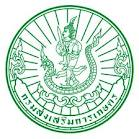 คาดหมายสถานการณ์ วันที่ 21 – 27 มิถุนายน 25๕6ช่วงวันที่ 25 - 27 มิถุนายน 2556 มรสุมตะวันตกเฉียงใต้ที่พัดปกคลุมทะเลอันดามัน ประเทศไทย และอ่าวไทยจะมีกำลังอ่อนลง ทำให้บริเวณประเทศไทยมีฝนลดลง ส่วนคลื่นลมในทะเลอันดามันตอนบนมีกำลังลดลง โดยมีคลื่นสูง 1 - 2 เมตร อนึ่ง พายุดีเปรสชันบริเวณทะเลจีนใต้ตอนบน ได้ทวีกำลังแรงขึ้นเป็นพายุโซนร้อน “เบบินคา” (BEBINCA)พายุนี้มีแนวโน้มจะเคลื่อนผ่านอ่าวตังเกี๋ยและขึ้นฝั่งบริเวณประเทศจีนตอนใต้ในวันที่ 23 มิถุนายน 2556 และจะอ่อนกำลังลง สรุปการคาดหมายฝน ช่วงวันที่ 21 - 24 มิถุนายน 2556 บริเวณภาคเหนือ ภาคตะวันออกเฉียงเหนือ ภาคกลางและภาคตะวันออกจะมีฝนเพิ่มขึ้นและมีฝนตกหนักบางแห่ง และจะมีฝนลดลงในช่วงวันที่ 25 - 27 มิถุนายน 2556ข้อควรระวัง   ขอให้ชาวเรือบริเวณทะเลอันดามันและอ่าวไทยตอนบน เพิ่มความระมัดระวังอันตรายในการเดินเรือ และเรือเล็กในทะเลอันดามันควรงดออกจากฝั่งในช่วงวันที่ 21 - 24 มิถุนายน 2556พยากรณ์อากาศ ๗ วันข้างหน้า  วันที่ 21 – 27 มิถุนายน 25๕6	ภาคเหนือ   	ช่วงวันที่ 21 - 24 มิ.ย. มีฝนฟ้าคะนองกระจายถึงเกือบทั่วไป ร้อยละ 60 - 70 ของพื้นที่ และมีฝนตกหนักบางแห่งทางตะวันออกของภาค ลมตะวันตกเฉียงใต้ ความเร็ว 15 - 30 กม./ชม. 	ช่วงวันที่ 25 - 27 มิ.ย. มีฝนฟ้าคะนองเป็นแห่งๆถึงกระจาย ร้อยละ 30 - 40 ของพื้นที่ ลมตะวันตกเฉียงใต้ ความเร็ว 10 - 30 กม./ชม. อุณหภูมิต่ำสุด 24 - 25 องศาเซลเซียส อุณหภูมิสูงสุด 31 - 33 องศาเซลเซียส 	ภาคตะวันออกเฉียงเหนือ  	ช่วงวันที่ 21 - 24 มิ.ย. มีฝนฟ้าคะนองกระจายถึงเกือบทั่วไป ร้อยละ 60 - 70 ของพื้นที่ และมีฝนตกหนักบางแห่งทางตอนบนของภาค ลมตะวันตกเฉียงใต้ ความเร็ว 15 - 30 กม./ชม. 	ช่วงวันที่ 25 - 27 มิ.ย. มีฝนฟ้าคะนองเป็นแห่งๆถึงกระจาย ร้อยละ 30 - 40 ของพื้นที่ ลมตะวันตกเฉียงใต้ ความเร็ว 10 - 30 กม./ชม. อุณหภูมิต่ำสุด 24 - 25 องศาเซลเซียส อุณหภูมิสูงสุด 32 - 34 องศาเซลเซียส 	ภาคกลาง	ช่วงวันที่ 21 - 24 มิ.ย. มีฝนฟ้าคะนองกระจายถึงเกือบทั่วไป ร้อยละ 60 - 70 ของพื้นที่ และมีฝนตกหนักบางแห่งทางด้านตะวันตกของภาค ลมตะวันตกเฉียงใต้ ความเร็ว 15 - 30 กม./ชม. ช่วงวันที่ 25 - 27 มิ.ย. มีฝนฟ้าคะนองเป็นแห่งๆถึงกระจาย ร้อยละ 30 - 40 ของพื้นที่ส่วนมากในระหว่างบ่ายถึงค่ำ ลมตะวันตกเฉียงใต้ ความเร็ว 10 - 30 กม./ชม. อุณหภูมิต่ำสุด 24 - 26 องศาเซลเซียส 
อุณหภูมิสูงสุด 33 - 34 องศาเซลเซียส ภาคตะวันออก	ช่วงวันที่ 21 - 24 มิ.ย. มีฝนฟ้าคะนองกระจายถึงเกือบทั่วไป ร้อยละ 60 - 70 ของพื้นที่ และมีฝนตกหนักบางแห่ง ลมตะวันตกเฉียงใต้ ความเร็ว 20 - 35 กม./ชม. ทะเลมีคลื่นสูงประมาณ 2 เมตร บริเวณฝนฟ้าคะนองมีคลื่นสูงมากกว่า 2 เมตร 	ช่วงวันที่ 25 - 27 มิ.ย. มีฝนฟ้าคะนองกระจาย ร้อยละ 40 - 60 ของพื้นที่ ลมตะวันตกเฉียงใต้ 
ความเร็ว 15 - 35 กม./ชม. ทะเลมีคลื่นสูง 1 - 2 เมตร บริเวณฝนฟ้าคะนองมีคลื่นสูงมากกว่า 2 เมตร 
อุณหภูมิต่ำสุด 26 - 27 องศาเซลเซียส อุณหภูมิสูงสุด 32 - 35 องศาเซลเซียส 	ภาคใต้ (ฝั่งตะวันออก)	ช่วงวันที่ 21 - 24 มิ.ย. มีฝนฟ้าคะนองกระจาย ร้อยละ 40 - 60 ของพื้นที่ส่วนมากทางตอนบนของภาคลมตะวันตกเฉียงใต้ ความเร็ว 20 - 35 กม./ชม. ทะเลมีคลื่นสูง 1 - 2 เมตร ห่างฝั่งมีคลื่นสูงประมาณ 2 เมตร 	ช่วงวันที่ 25 - 27 มิ.ย. มีฝนฟ้าคะนองเป็นแห่งๆถึงกระจาย ร้อยละ 30 - 40 ของพื้นที่ส่วนมากทางตอนบนของภาค ลมตะวันตกเฉียงใต้ ความเร็ว 15 - 30 กม./ชม. ทะเลมีคลื่นสูงประมาณ 1 เมตร ห่างฝั่งมีคลื่นสูง 1 - 2 เมตร อุณหภูมิต่ำสุด 24 - 26 องศาเซลเซียส อุณหภูมิสูงสุด 31 - 33 องศาเซลเซียส 	ภาคใต้ (ฝั่งตะวันตก)ช่วงวันที่ 21 - 24 มิ.ย. มีฝนฟ้าคะนองกระจายถึงเกือบทั่วไป ร้อยละ 60 - 70 ของพื้นที่ และมีฝนตกหนักบางแห่งทางตอนบนของภาค ลมตะวันตกเฉียงใต้ ความเร็ว 20 - 40 กม./ชม. ทะเลมีคลื่นสูง 2 - 3 เมตร ช่วงวันที่ 25 - 27 มิ.ย. มีฝนฟ้าคะนองกระจาย ร้อยละ 40 - 60 ของพื้นที่ส่วนมากทางตอนบนของภาคลมตะวันตกเฉียงใต้ ความเร็ว 15 - 35 กม./ชม. ทะเลมีคลื่นสูง1 - 2 เมตร บริเวณฝนฟ้าคะนองมีคลื่นสูงมากกว่า 2 เมตร อุณหภูมิต่ำสุด 25 - 26 องศาเซลเซียส อุณหภูมิสูงสุด 32 - 33 องศาเซลเซียส กรุงเทพมหานครและปริมณฑลช่วงวันที่ 25 - 27 มิ.ย. มีฝนฟ้าคะนองเป็นแห่งๆถึงกระจาย ร้อยละ 30 - 40 ของพื้นที่ส่วนมากในระหว่างบ่ายถึงค่ำ ลมตะวันตกเฉียงใต้ ความเร็ว 10 - 30 กม./ชม. อุณหภูมิต่ำสุด 26 - 27 องศาเซลเซียส 
อุณหภูมิสูงสุด 33 - 34 องศาเซลเซียส
เตือนศัตรูพืชระบาดเตือนภัยโรคไหม้ข้าวเกษตรกรที่ปลูกข้าวอยู่ในระยะกล้า-ระยะแตกกอ ควรระวังโรคไหม้ข้าวระบาด ประกอบกับเกษตรกรส่วนใหญ่ใช้พันธุ์ข้าวที่อ่อนแอต่อโรค รวมทั้งใช้เมล็ดพันธุ์และปุ๋ยเคมีที่ให้ธาตุในโตรเจนสูงเกินคำแนะนำจึงเป็นสาเหตุทำให้เชื้อราเข้าทำลายได้ง่าย ดังนั้นควรหมั่นสำรวจนาข้าวอย่างสม่ำเสมอ ถ้าพบต้นข้าวได้รับเชื้อราเข้าทำลายจะแสดงอาการ ดังนี้ ระยะกล้าที่ใบเป็นจุดสีน้ำตาลคล้ายรูปตาหรือรูปกระสวยทอผ้า หัวท้ายแหลม ตรงกลางแผลมีจุดสีเทา เมื่อแผลขยายลุกลามติดต่อกันอยู่ทั่วใบในกรณีที่โรคระบาดรุนแรง กล้าข้าวจะแห้งฟุบตายทั้งกออาการคล้ายถูกไฟไหม้ ระยะแตกกออาการของโรคพบได้ที่กาบใบ ข้อต่อใบและข้อต่อของลำต้น ขนาดแผลจะใหญ่กว่าที่พบในระยะกล้า แผลจะขยายลุกลามติดต่อกัน ที่บริเวณข้อต่อใบจะมีลักษณะแผลสีน้ำตาลดำและใบมักจะหลุดจากกาบใบ กรมส่งเสริมการเกษตรขอแนะนำวิธีการป้องกันและกำจัด ดังนี้สำรวจแปลงนา อย่างสม่ำเสมอถ้าพบอาการของโรคไหม้ข้าวควรให้ปฏิบัติดังนี้๑.๑ ใช้เชื้อบีเอส (บาซิลลัส ซับทีลิส) พ่นอัตราตามคำแนะนำในฉลาก๑.๒ ใช้เชื้อไตรโครเดอร์มาอัตรา ๑ กก./น้ำ ๒๐๐ ลิตรพ่น๒. ถ้ามีความจำเป็นให้ใช้สารเคมีพ่นเฉพาะจุดที่พบการระบาดเพื่อควบคุมไม่ให้เชื้อราแพร่กระจายขยายเป็นวงกว้างออกไป สำหรับสารเคมีที่ใช้ ได้แก่- อิดิเฟนฟอส ๕๐ เปอร์เซ็นต์ อีซี อัตรา ๒๐-๒๕ ซีซี ผสมน้ำ ๒๐ ลิตร- บลาสติซิดิน-เอส ๒ เปอร์เซ็นต์ อีซี อัตรา ๒๐-๒๕ ซีซี ผสมน้ำ ๒๐ ลิตร- ไตรไซคราโซล ๗๕ เปอร์เซ็นต์ ดับบลิวพี อัตรา ๑๐-๑๖ กรัม ผสมน้ำ ๒๐ ลิตรควรพ่นในแปลงข้าวที่มีประวัติว่าเคยมีโรคระบาดมาก่อน การใช้สารเคมีพ่นซ้ำกันหลายครั้ง เชื้อราจะต้านทานสารเคมีหรือดื้อยา ดังนั้น เพื่อป้องกันไม่ให้เชื้อราต้านทานสารเคมี จึงควรเลือกใช้สารเคมีบางชนิดพ่นสลับกัน ทั้งนี้ในการใช้สารเคมีควรใช้ด้วยความระมัดระวัง และคำนึงถึงความปลอดภัยต่อตัวผู้ใช้และสภาพแวดล้อม ในฤดูถัดไป3. ใช้พันธ์ต้านทานต่อโรคไหม้ เช่น ปทุมธานี ๑  สุพรรณบุรี ๑  ชัยนาท ๑  พิษณุโลก ๑  เป็นต้น ๔. ไม่ควรหว่านข้าวหนาแน่นเกินไปเพราะจะทำให้อับลม เป็นตัวส่งเสริมให้เชื้อราแพร่กระจายและพัฒนาได้อย่างรวดเร็ว ควรใช้ตามคำแนะนำของราชการ ควรใช้ ๑๕-๒๐ กก/ไร่๕. ลดปริมาณการใช้ปุ๋ยไนโตรเจนลง ไม่ควรใช้มากกว่า ๒๐-๕๐ กก./ไร่ วิธีนี้อาจมีผลกระทบต่อผลผลิตบ้างแต่จะช่วยไม่ให้ข้าวอ่อนแอต่อโรค๖. เพิ่มปริมาณซิลิก้าให้แก่ต้นข้าว เพื่อต้านทานต่อโรค โดยใช้ปุ๋ยหมักและแคลเซี่ยม๗. นอกจากการป้องกันและกำจัดศัตรูพืชด้วยวิธีการต่างๆ แล้ว อาจใช้สารเคมีคลุกเมล็ดพันธุ์ เช่น เบโนมิลผสมกับไธแรมหรือคาร์ซูก้าไมซิน คลุกเมล็ดก่อนปลูกหรือแช่เมล็ดในสารละลายเคมี นาน ๒๔ ชั่วโมง ก่อนปลูก